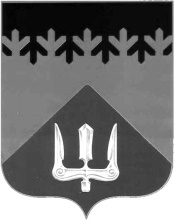                                                                     СОВЕТ ДЕПУТАТОВ                 ВОЛХОВСКОГО МУНИЦИПАЛЬНОГО РАЙОНА                           ЛЕНИНГРАДСКОЙ ОБЛАСТИРЕШЕНИЕот  01  июля  2021  года                                                                                №  21Совет депутатов Волховского муниципального района Ленинградской области решил:1. Утвердить форму удостоверения депутата Совета депутатов Волховского муниципального района Ленинградской области согласно Приложению  к настоящему решению.2.   Настоящее решение  вступает в силу  с момента его принятия.Заместитель главыВолховского муниципального районаЛенинградской области                                                                         Налетов А.А.УТВЕРЖДЕНОрешением Совета депутатовВолховского муниципального районаот 01 июля 2021 года  № 21ПриложениеВнешняя сторона удостоверения:Внутренняя левая сторона удостоверения:Внутренняя правая сторона удостоверения:Об утверждении формы удостоверения депутата Совета депутатов Волховского муниципального района Ленинградской областиУДОСТОВЕРЕНИЕдепутата Совета депутатовВолховского муниципального районаЛенинградской области  Настоящее удостоверение подлежит    возврату при оставлении должности   Действительно   с   «______»__________________  20___г.            ________________   по «______»__________________  20___ г.                (личная подпись)УДОСТОВЕРЕНИЕ  №____________________________________________________________________________________________________________________является депутатом Совета депутатовВолховского муниципального районаЛенинградской областиГлава Волховскогомуниципального района  ____________________________ ___________                                                                                        (подпись)                           